Matrice delle revisioniITCG CERBONIITCG CERBONIPROCEDURA 009PROCEDURA 009ITCG_P_009ITCG_P_009ITCG_P_009ITCG CERBONIITCG CERBONIPROCEDURA 009PROCEDURA 009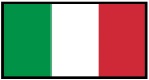 PROCEDURA PER LA GESTIONE EMERGENZE – CAMBIO DATE CALENDARIZZATEPROCEDURA PER LA GESTIONE EMERGENZE – CAMBIO DATE CALENDARIZZATEPROCEDURA PER LA GESTIONE EMERGENZE – CAMBIO DATE CALENDARIZZATEPROCEDURA PER LA GESTIONE EMERGENZE – CAMBIO DATE CALENDARIZZATERev.  00Data: 05/12/2023Rev.  00Data: 05/12/2023Pag.    1/7REVISIONEDATAPREPARATACONTROLLATAAPPROVATAAPPROVATAAPPROVATA        PROCESS OWNER PROPRIETARIO REFERENTE DEL PROT.        PROCESS OWNER PROPRIETARIO REFERENTE DEL PROT.SCOPOSCOPOFIELD OF APPLICATIONCAMPO DI APPLICAZIONE STANDARD STANDARD R.Q. Arch. Valentina TecceR.Q. Arch. Valentina TecceISO 9001:15ISO 9001:15DATA DI PRIMA EMISSIONEDATA DI PRIMA EMISSIONEVISTO PRIMA EMISSIONE (R.Q.) VISTO PRIMA EMISSIONE (R.Q.) APPROVAZIONE DIREZIONEAPPROVAZIONE DIREZIONEAPPROVAZIONE DIREZIONE05.12.202305.12.202305.12.202305.12.2023Prof.ssa Valentina TecceProf.ssa Valentina TecceDirigente Scolastica Prof.ssa Alessandra Rando                                            Dirigente Scolastica Prof.ssa Alessandra Rando                                            Dirigente Scolastica Prof.ssa Alessandra Rando                                            INDICE DI REVISIONEDATA DI revisioneVISTO PER EMISSIONE       (Rappr. della Direzione)SEGNALAZIONE TIPO MODIFICASEGNALAZIONE TIPO MODIFICADATA        DECORRENZA MODIFICAAPPROVAZIONE DIREZIONE1234